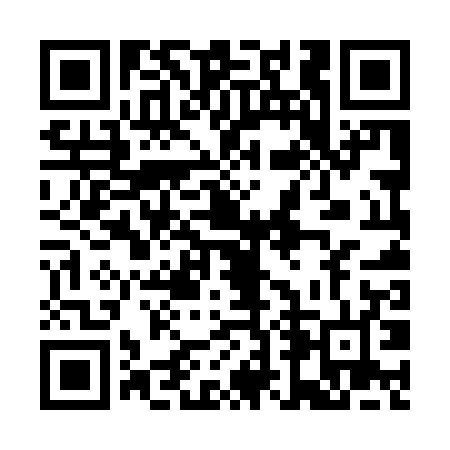 Prayer times for Trockenbruck, GermanyWed 1 May 2024 - Fri 31 May 2024High Latitude Method: Angle Based RulePrayer Calculation Method: Muslim World LeagueAsar Calculation Method: ShafiPrayer times provided by https://www.salahtimes.comDateDayFajrSunriseDhuhrAsrMaghribIsha1Wed3:336:001:255:288:5111:072Thu3:295:581:255:288:5211:103Fri3:265:561:255:298:5411:134Sat3:225:551:255:308:5511:165Sun3:195:531:255:308:5711:196Mon3:155:511:245:318:5911:237Tue3:115:491:245:319:0011:268Wed3:105:481:245:329:0211:299Thu3:095:461:245:339:0311:3110Fri3:095:441:245:339:0511:3211Sat3:085:431:245:349:0611:3312Sun3:075:411:245:349:0811:3313Mon3:075:401:245:359:0911:3414Tue3:065:381:245:369:1111:3515Wed3:065:371:245:369:1211:3516Thu3:055:351:245:379:1411:3617Fri3:045:341:245:379:1511:3718Sat3:045:331:245:389:1711:3719Sun3:035:311:245:389:1811:3820Mon3:035:301:245:399:1911:3821Tue3:025:291:255:409:2111:3922Wed3:025:281:255:409:2211:4023Thu3:025:261:255:419:2411:4024Fri3:015:251:255:419:2511:4125Sat3:015:241:255:429:2611:4226Sun3:005:231:255:429:2711:4227Mon3:005:221:255:439:2911:4328Tue3:005:211:255:439:3011:4329Wed3:005:201:255:449:3111:4430Thu2:595:191:265:449:3211:4431Fri2:595:191:265:459:3311:45